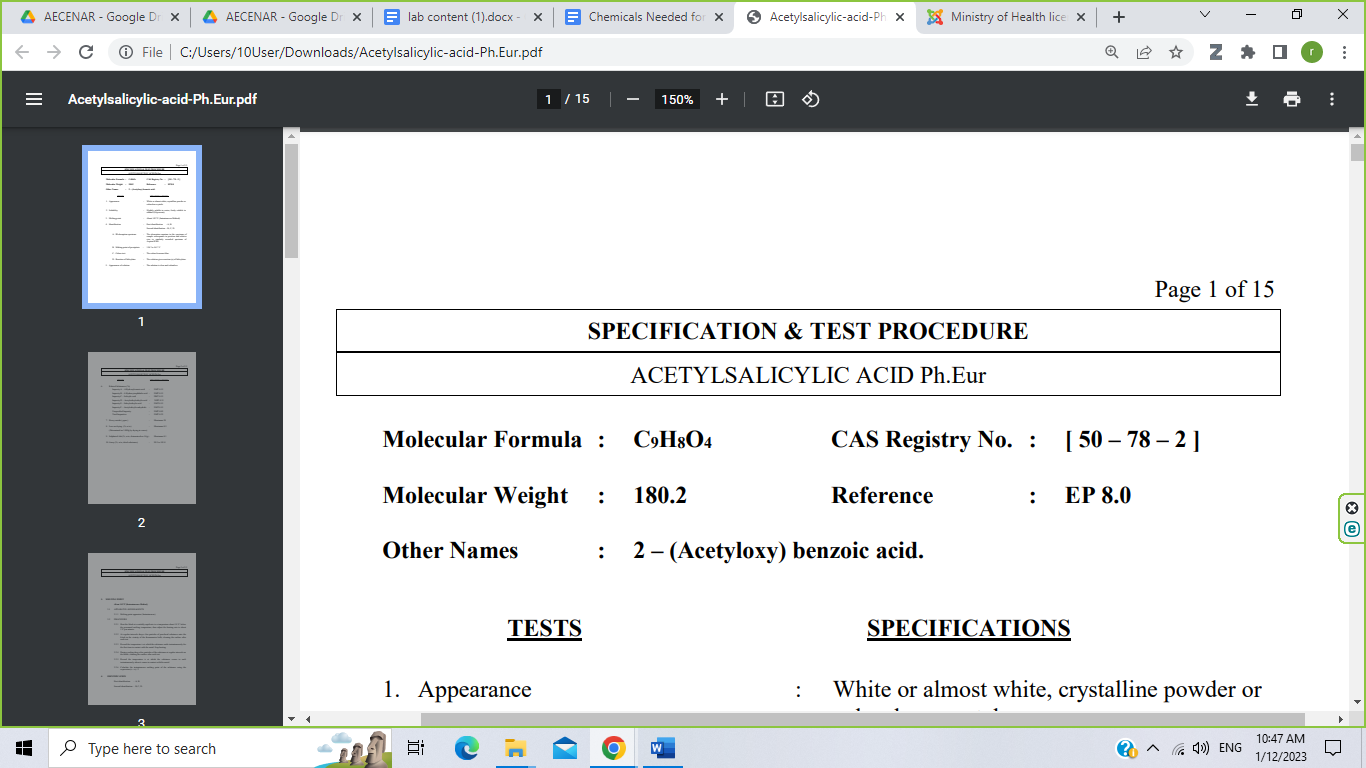 Quality Tests RA-CA Comparison TableQuality Tests RA-CA Comparison TableQuality Tests RA-CA Comparison TableQuality Tests RA-CA Comparison TableQuality Tests RA-CA Comparison TableQuality Tests RA-CA Comparison TableTestsTestsTestsSpecificationsReference Aspirin (RA)Crude Aspirin (CA)AppearanceAppearanceAppearanceWhite or almost white, crystalline powder or colorless crystals.SolubilitySolubilitySolubilitySlightly soluble in water, freely soluble in ethanol (96 percent).Melting pointMelting pointMelting pointAbout 143 ºC (Instantaneous Method)IdentificationIdentificationA: IR absorption spectrumIR absorption spectrumIdentificationIdentificationB: Melting point of precipitate156 º to 161 º CIdentificationIdentificationC:Color testThe color becomes blue.IdentificationIdentificationD:Reaction of SalicylatesThe solution gives reaction (a) of Salicylates.Appearance of solutionAppearance of solutionAppearance of solutionThe solution is clear and colorless.Related Substances (%):Impurity A – 4-Hydroxybenzoic acidImpurity A – 4-Hydroxybenzoic acidNMT 0.15Related Substances (%):Impurity B – 4-Hydroxyisophthalic acid:Impurity B – 4-Hydroxyisophthalic acid:NMT 0.15Related Substances (%):Impurity C – Salicylic acid:Impurity C – Salicylic acid:NMT 0.15Related Substances (%):Impurity D – Acetylsalicylsalicylic acid:Impurity D – Acetylsalicylsalicylic acid:NMT 0.15Related Substances (%):Impurity E – Salicylsalicylic acid:Impurity E – Salicylsalicylic acid:NMT 0.15Related Substances (%):Impurity F – Acetylsalicylic anhydride:Impurity F – Acetylsalicylic anhydride:NMT 0.15Related Substances (%):Unspecified Impurity:Unspecified Impurity:NMT 0.05Related Substances (%):Total Impurities:Total Impurities:NMT 0.25 Heavy metals (ppm): Heavy metals (ppm): Heavy metals (ppm):Maximum 20Loss on drying (%, w/w): (Determined on 1.000g by drying in vacuo)Loss on drying (%, w/w): (Determined on 1.000g by drying in vacuo)Loss on drying (%, w/w): (Determined on 1.000g by drying in vacuo)Maximum 0.5Sulphated Ash (%, w/w, determined on 1.0g):Sulphated Ash (%, w/w, determined on 1.0g):Sulphated Ash (%, w/w, determined on 1.0g):Maximum 0.1Sulphated Ash (%, w/w, determined on 1.0g): Sulphated Ash (%, w/w, determined on 1.0g): Sulphated Ash (%, w/w, determined on 1.0g): Maximum 0.1